BRIONE s/MVilletta mit 3 ½- & 4 ½ Zi.-Wohnungenmit Garten, Pergola, Terrasse, Schwimmbad und Seeblick………………………………………………………………………………….…………………..…..……………………..……….casa bifamiliare con app. 3 ½ e 4 ½ localicon pergola, giardino, terrazza, piscina e vista lago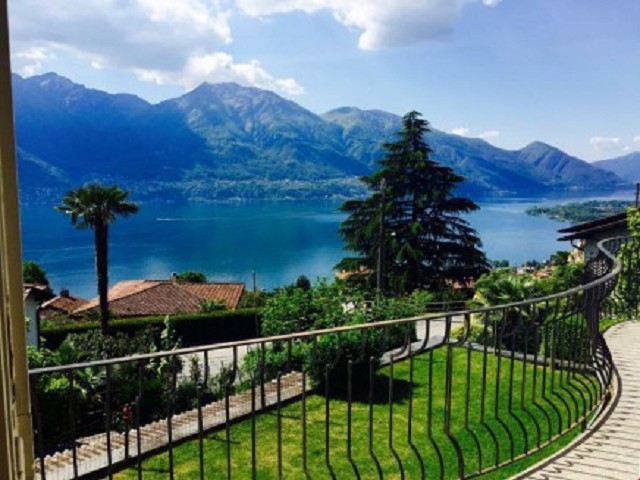                                                  4180/2858Fr. 1‘750‘000.--Ubicazione     Regione: LocarneseLocalità: 6645 Brione s/Minusio / Via Storta 77Informazione sull’immobile                                                       Tipo dell’immobile: villetta con due appartamenti, giardino, piscina e vista panoramica sul lagoSuperficie terreno: ca. 860 m2Superficie abitabile: ca. 110 m2 e ca. 100 m2Anno di costruzione: 1971Ristrutturazioni: 1990 e 1994 (Garage)Piani: 1Posteggi: garage e 3 esterni copertiLocali: 1 x 4 ½ e 1 x 3 1/2Bagno/doccia/WC: 3  Riscaldamento: nafta                             Abitazione secondaria: si                         Posizione: assolutamente tranquilla, soleggiata e bella vista panoramica sul lagoVista lago: siScuole: a Brione s/Minusio                                                  Possibilità d’acquisti: a Brione s/Minusio                                                  Mezzi pubblici: a Brione s/Minusio                                                                                          Distanza prossima città: 5kmDistanza autostrada: 25 kmDescrizione dell’immobile    Questa villetta con due appartamento con giardino e piscina è situata in una posizione assolutamente tranquilla e soleggiata con vista panoramica sul Lago Maggiore a  Brione s/Minusio, Via Storta 77. L’edificio è del 1971 e le ristrutturazioni sono state fatte nel 1990 e 1994 (garage).  La villetta si trova in buono stato e ha un ambiente lussuoso. Nel primo piano si trova un grande appartamento di 4 ½ locali con atrio, soggiorno/pranzo con camino e terrazza, cucina, tre camere ed un bagno/WC. Nel piano terreno si trova un appartamento di 3 ½ locali con soggiorno/pranzo con camino, cucina, due camere,  due bagni/WC e lavanderia. Una bellissima vista panoramica si estende sul Lago Maggiore, sulla città di Locarno e sulla Riviera del Gambarogno con i villaggi e le montagne circostanti. L’immobile è facilmente raggiungibile in macchina. Ci sono un garage e tre posteggi esterni coperti. Il tragitto per la città di Locarno dura 10 minuti. L’autostrada A2 a Bellinzona-Sud è raggiungibile in 25 minuti. La fermata del bus cittadino è 100 m sopra la casa. Nel comune si trovano un piccolo negozio e la scuola elementare. ObjektangabenRegion: 	LocarneseOrtschaft: 	6645 Brione s/Minusio, via Storta 77Objekt Typ: 	2-Familienhaus mit Schwimmbad und schönem GartenLage: 	sehr sonnige, ruhige Lage mit schöner SeesichtBaujahr:	1971Renovationen: 	1990 und 1994 GarageStockwerke:	2Zustand:	gutGrundstückfläche:	ca. 860 m2Wohnfläche:	ca. 110 m2 und ca. 100 m2Bad/Dusche/WC:	2Parkplätze: 	1 Garage und 3 gedeckte PPHeizung: 	OelbodenheizungZweitwohnsitz möglich:	jaEinkaufsmöglichkeiten:	jaDistanz zur nächsten Stadt:  5kmDistanz Autobahn: 	25kmObjektbeschreibungDiese Villetta mit zwei Wohnungen liegt an sehr sonniger, ruhiger Seeblicklage im östlichen Teil von Brione sopra Minusio an der Via  Storta 77oberhalb von Locarno.Das zweigeschossige Gebäude wurde 1971 erbaut und 1990 grundlegend erneuert. Im 1995 wurde die Garage erstellt. Das Haus befindet sich in einem gepflegten, guten Zustand. Es wirkt hell und wohnlich und bietet mit dem schönen Umschwung und der herrlichen Aussicht ein hohes Wohnambiente. Das Haus besteht aus einer 4 ½-Zimmer-Wohnung im Obergeschoss mit Atrio, Wohn-/Essraum mit Kamin, Terrasse, Küche, drei Zimmern und Bad/WC. Im Erdgeschoss sind eine 3 ½-Zimmer-Wohnung mit grossem Wohn-/Essraum mit Kamin, Küche, zwei Zimmer, 2 Bad/WC und Waschküche eingebaut. Der Aussenbereich besteht aus einem gepflegten Garten, Sitzplatz, Pergola mit Steintischgruppe und einem Aussenschwimmbad. Eine schöne Panoramaaussicht erstreckt sich auf die Stadt Locarno, auf den Lago Maggiore und auf die gegenüberliegende Riviera del Gambarogno mit ihren Dörfern und Berghängen. Hier kann man Ruhe und Erholung geniessen. Diese Liegenschaft kann als Feriendomizil oder als Festwohnsitz genutzt werden.Das Haus ist mit dem Auto gut erreichbar. Es stehen eine Garage und drei gedeckte Autoabstellplätze zur Verfügung. Die Fahrt nach Locarno und an den Lago Maggiore dauert zehn Minuten. In 25 Minuten erreicht man die Autobahn A2. Es befindet sich eine Bushaltestelle direkt oberhalb der Liegenschaft. Es gibt Einkaufsmöglichkeiten in Minusio und Locarno und ein kleines Ladengeschäft in Brione s/Minusio. Grundschulen sind im Dorf.                    Wohn-/Essraum mit Küche und Bad        soggiorno/pranzo, cucina e bagno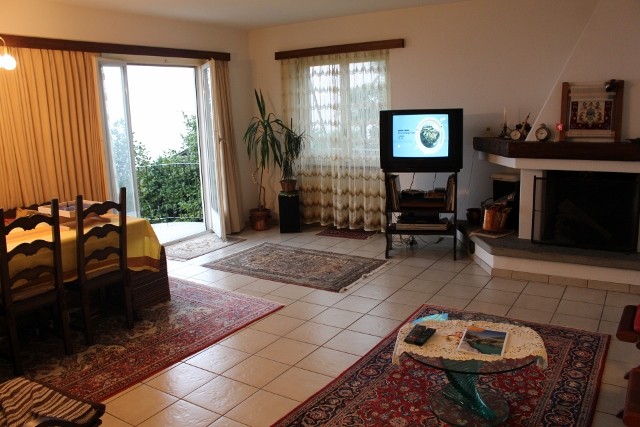 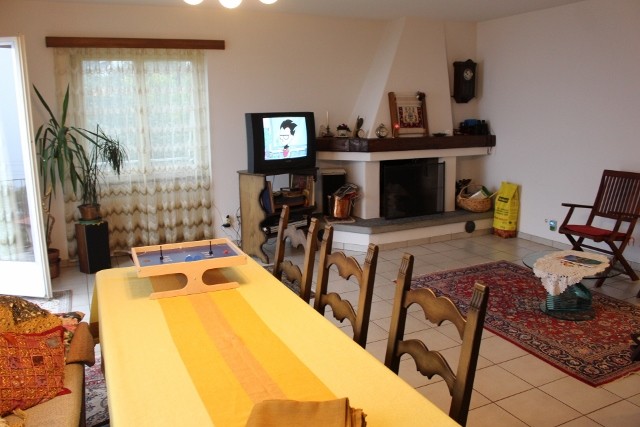 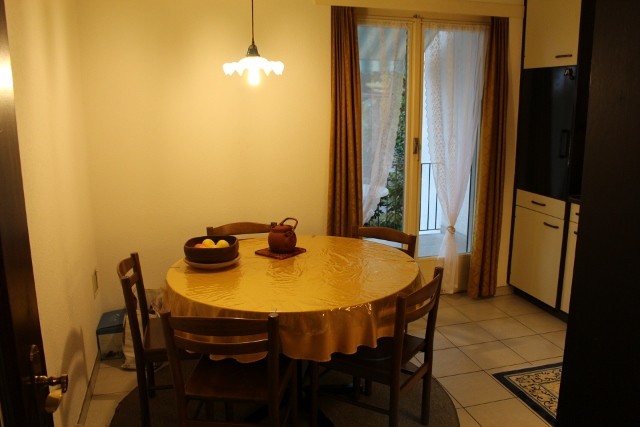 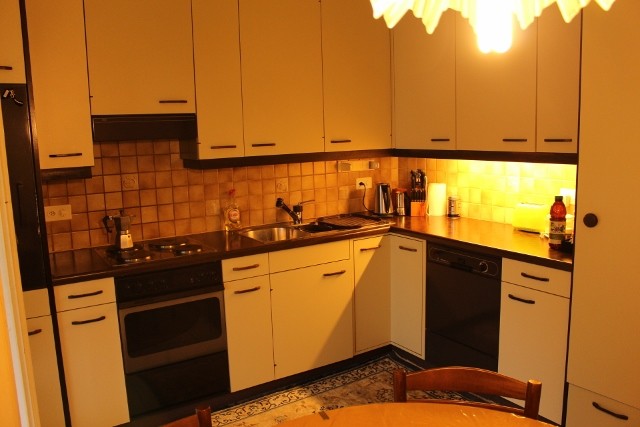 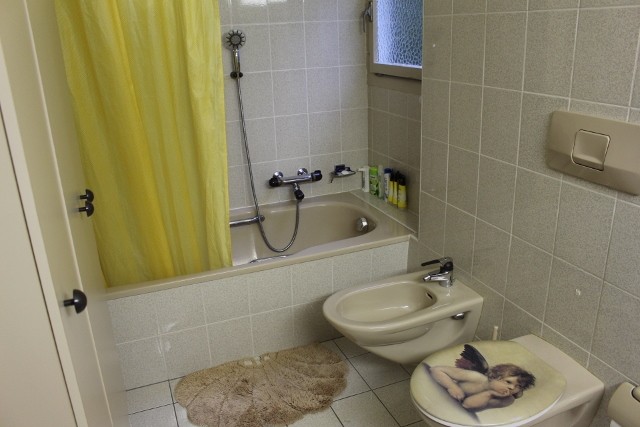 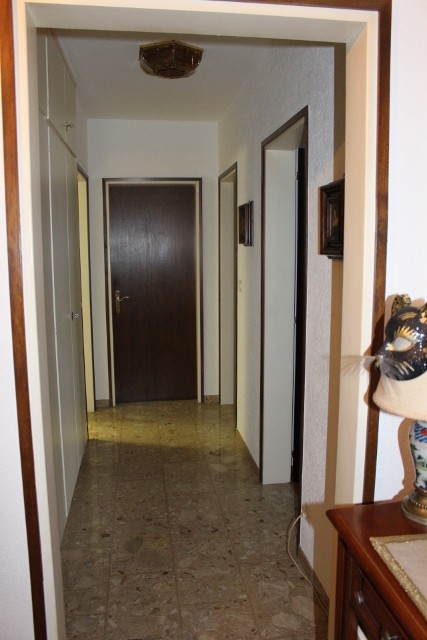                     2 Zimmer, Balkon und Waschküche         2 camere, balcone e lavanderia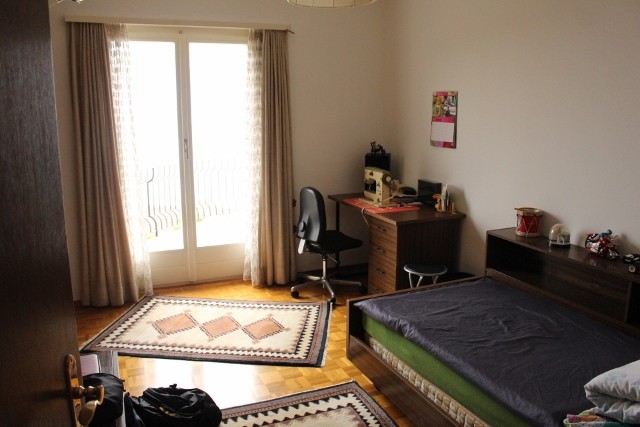 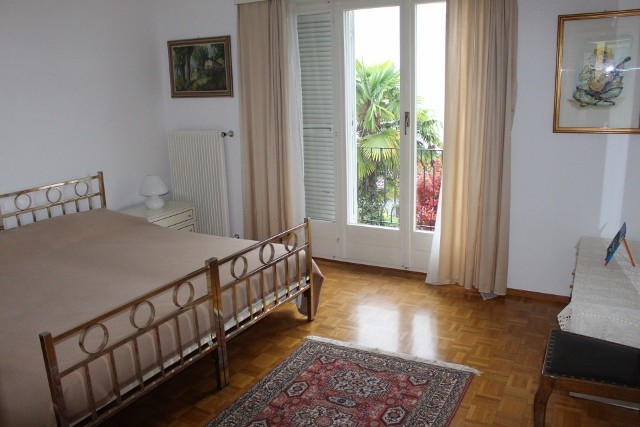 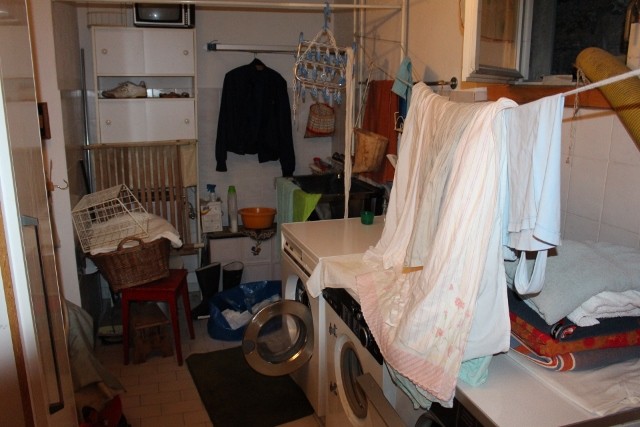 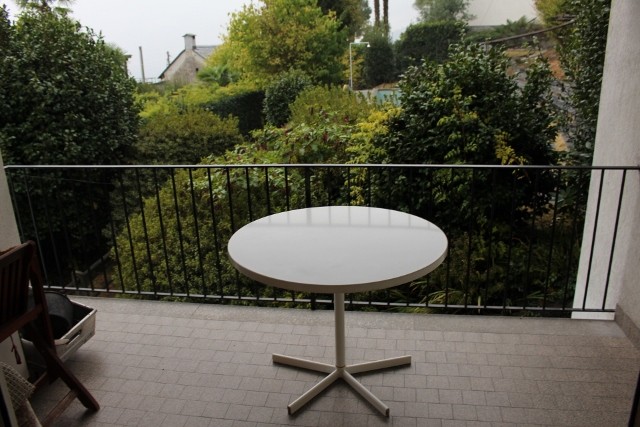 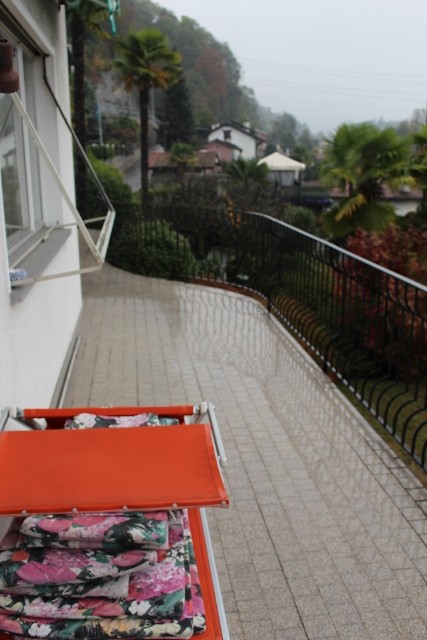 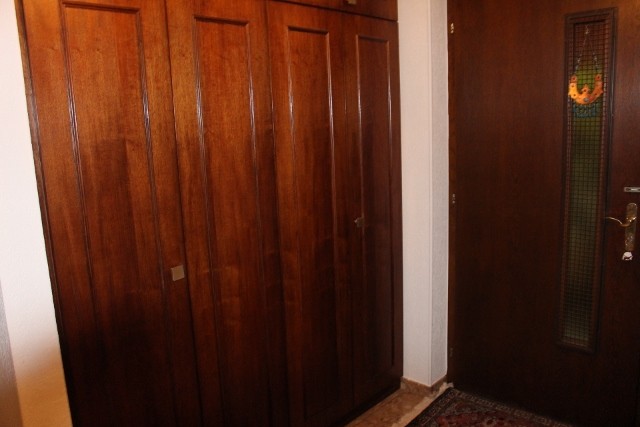                                 Wohnraum mit Küche, Bad          soggiorno, cucina e bagno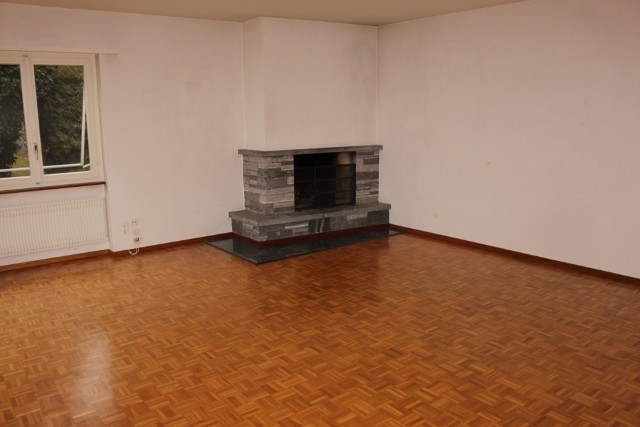 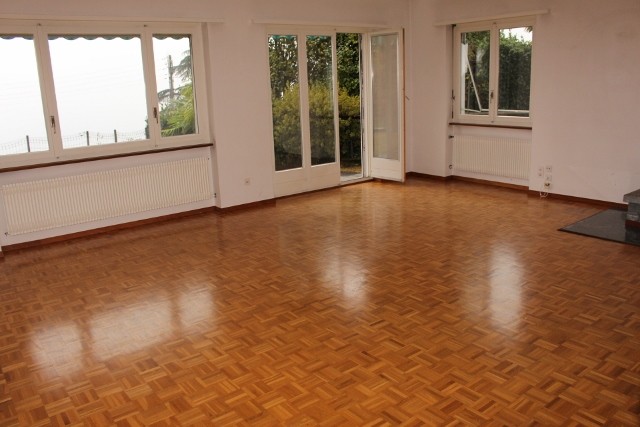 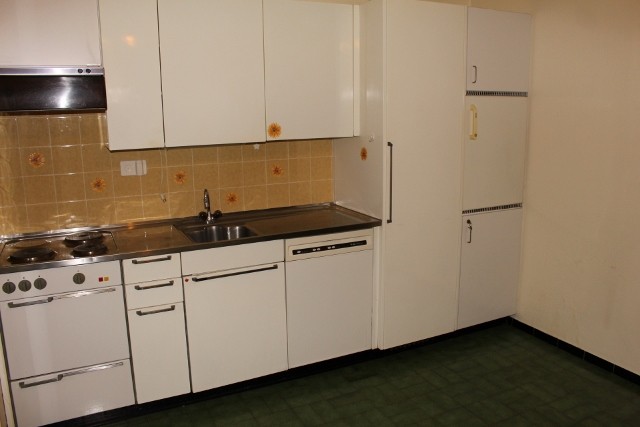 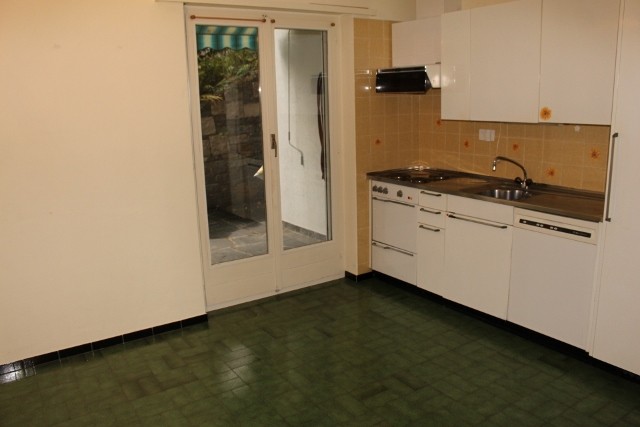 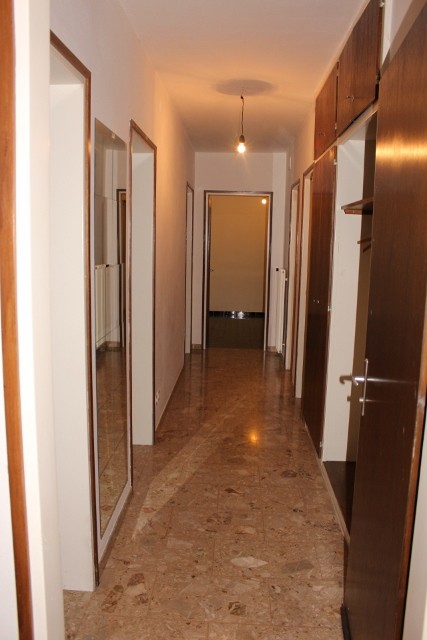 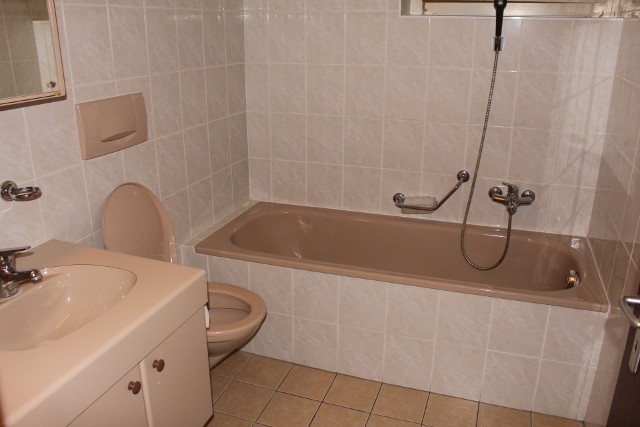                       			          Kellerräume        cantine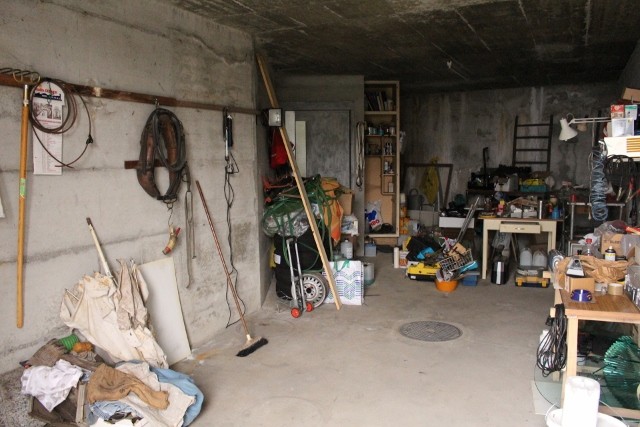 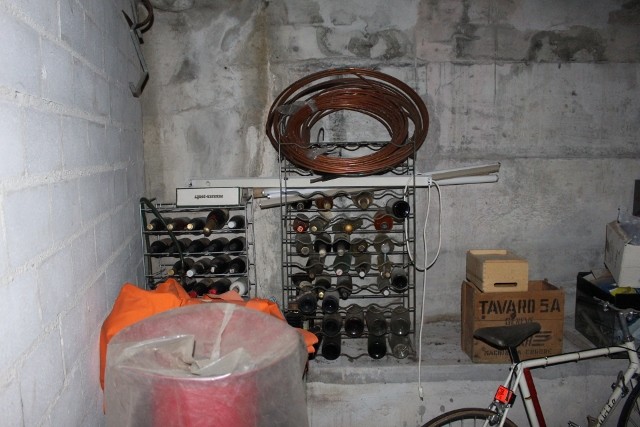 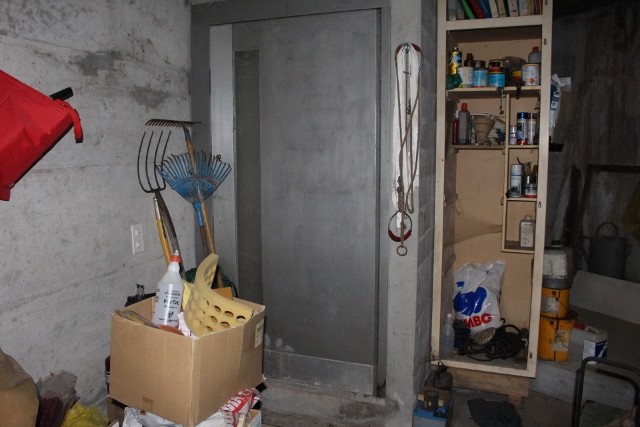 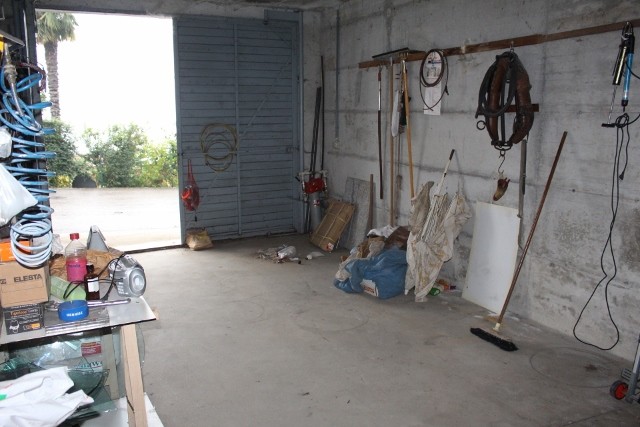     	        Pergola, Schwimmbad und Terrasse         pergola, piscina e terrazza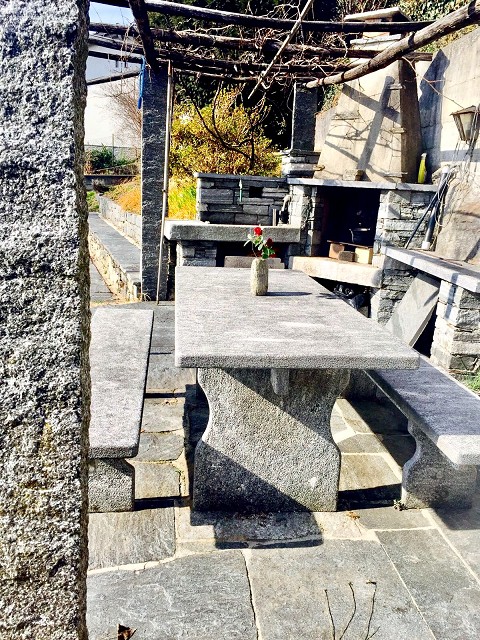 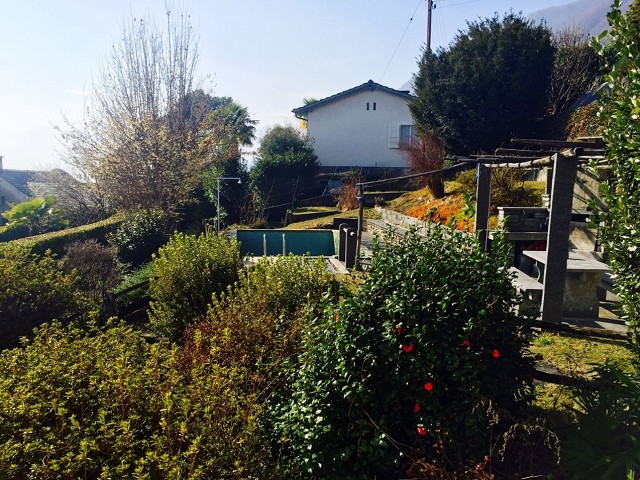 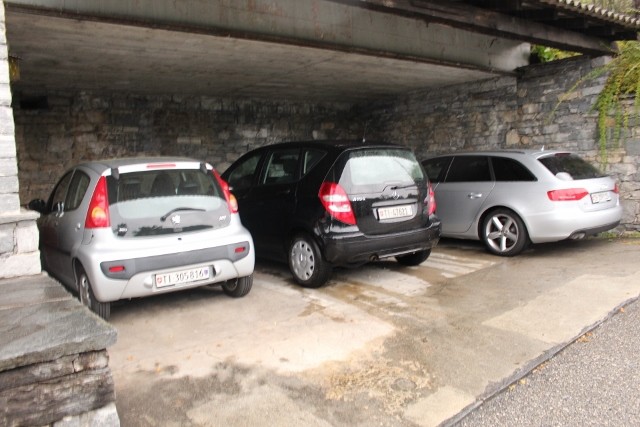 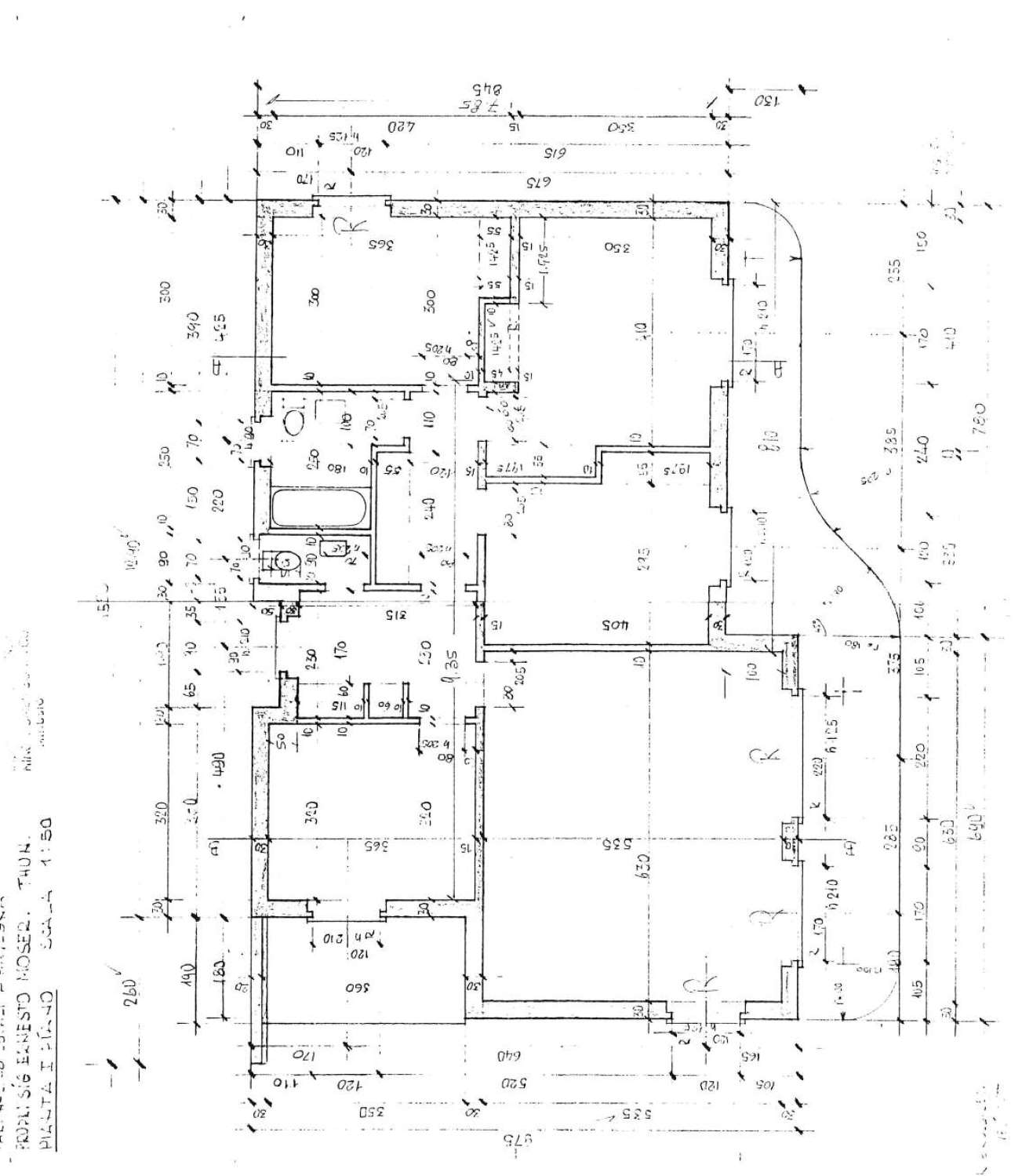 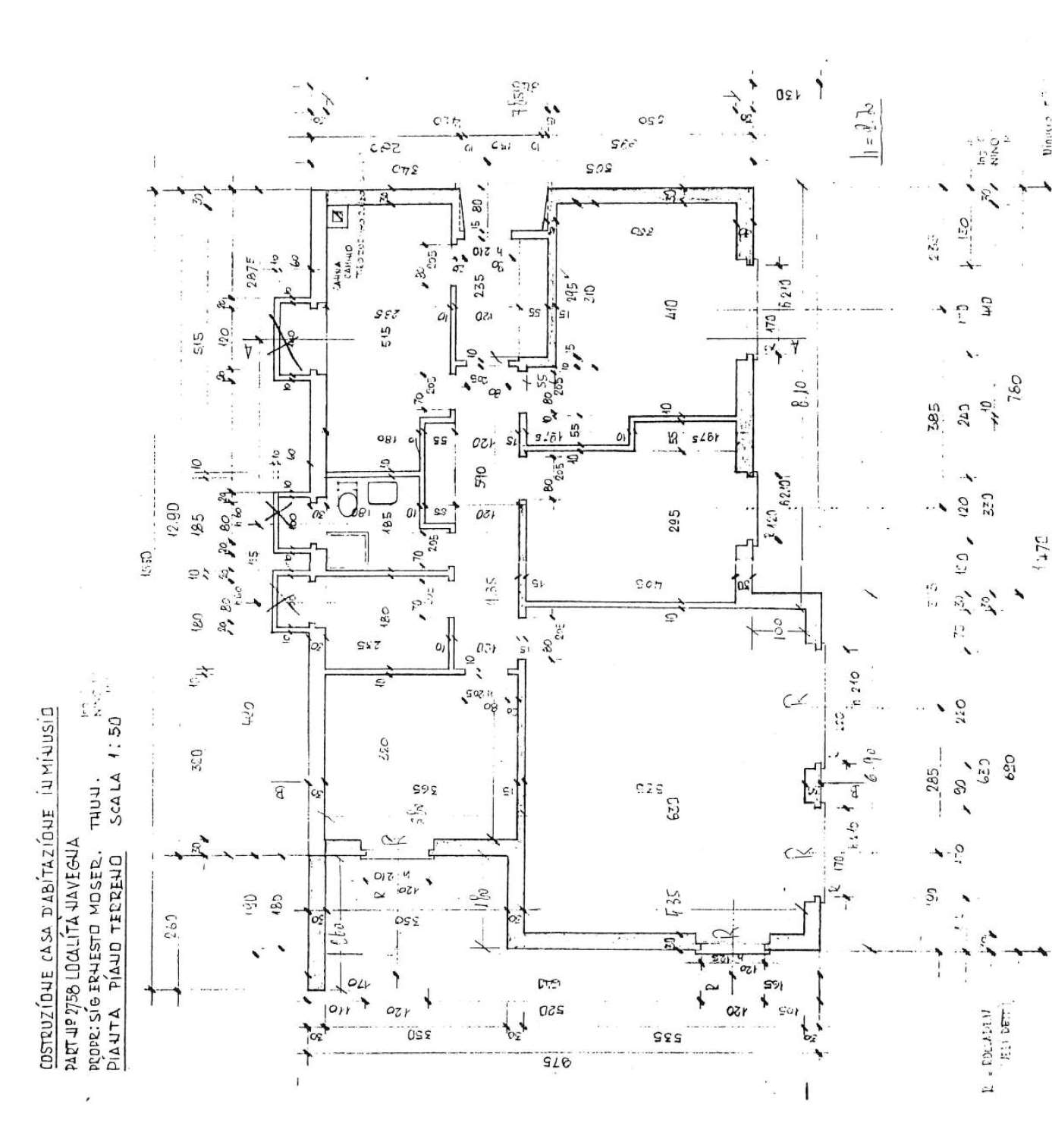 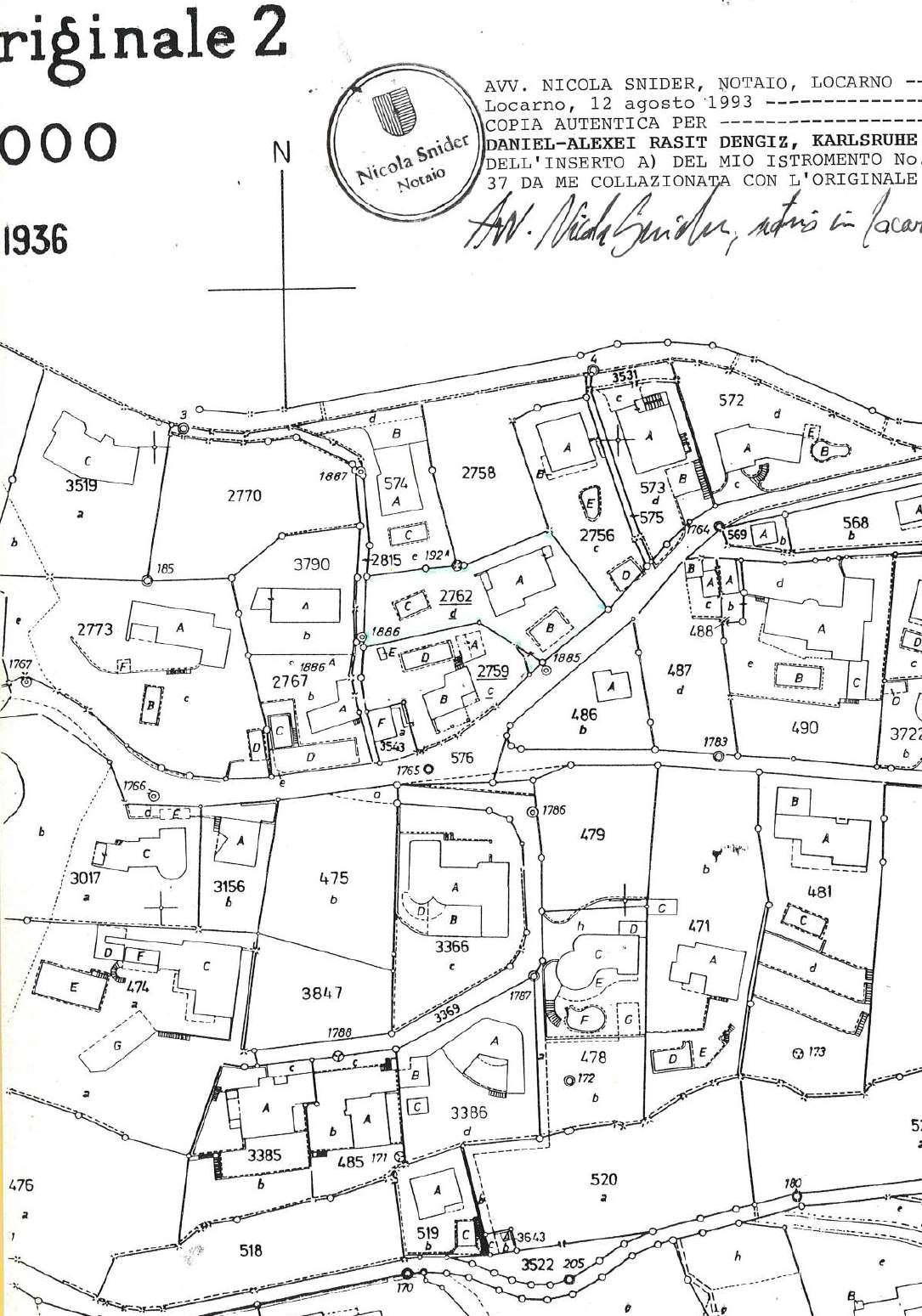 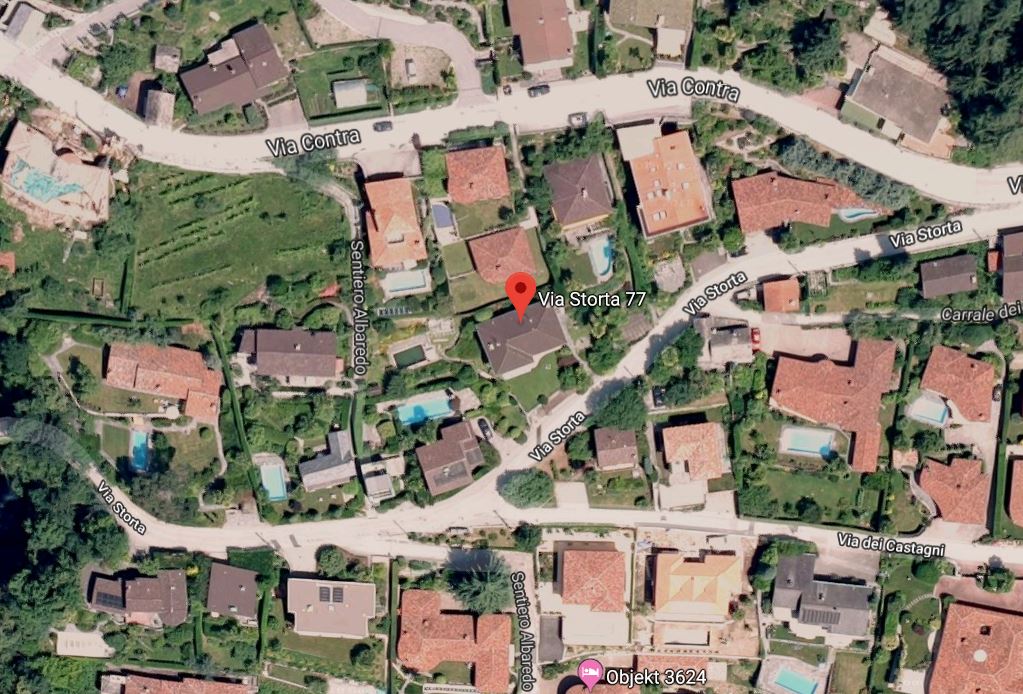 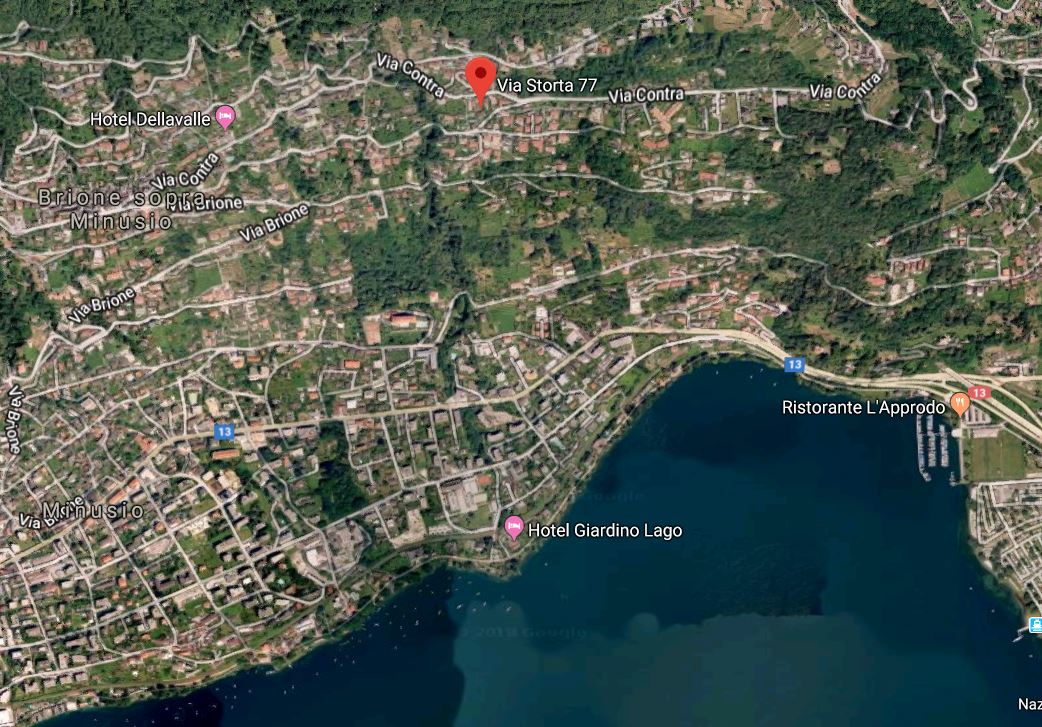   TICINO | AsconaTICINO |  Brione s.Minusio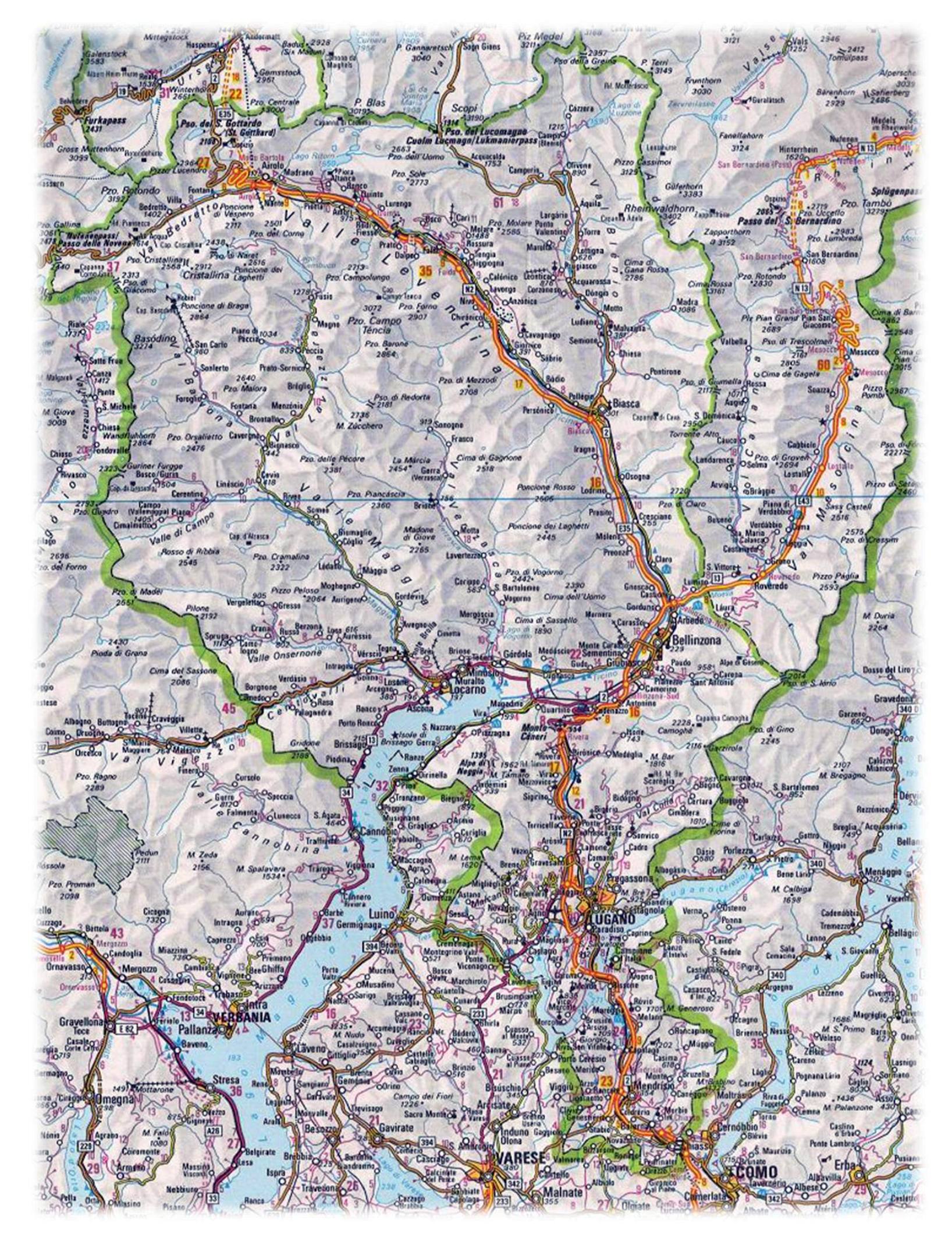 